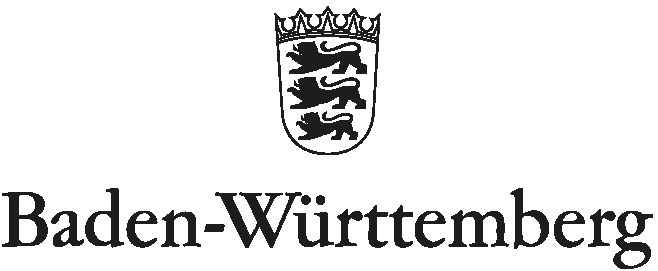 STAATLICHES SCHULAMT BIBERACHAntrag auf Schulbesuch außerhalb des Schulbezirks nach § 76 Abs. 2 S. 3 Nr. 3 SchulgesetzAntrag der/des ErziehungsberechtigtenAntrag der/des ErziehungsberechtigtenAntrag der/des ErziehungsberechtigtenName des KindesGeschlechtGeburtsdatum_____________________________________________Name der Mutter (sorgeberechtigt)_____________________________Telefon (tagsüber erreichbar)_____________________________________________Straße und Hausnummer__________     _________________________________Postleitzahl       Ort_____________________________________________Name des Vaters (sorgeberechtigt)_____________________________Telefon (tagsüber erreichbar)_____________________________________________Straße und Hausnummer__________     _________________________________Postleitzahl       OrtSchule, die das Kind besuchen müsste (zuständige Schule) bzw. besuchtZurzeit besuchte Einrichtung/Schule Aktuelle Klassenstufe: ____Gewünschte Schule (Schule, in die das Kind aufgenommen werden soll)Zum Schuljahr ______Bei Wechsel während dem Schuljahr: Ab wann? ____Geschwisterkind: ja   nein Name: ___________________  aktuell besuchte Klassenstufe: ____  Schule: ____________________________Geschwisterkind: ja   nein Name: ___________________  aktuell besuchte Klassenstufe: ____  Schule: ____________________________Hiermit beantragen wir/beantrage ich die Zulassung des Schulbesuchs außerhalb des Schulbezirks aus folgenden Gründen (s. Beiblatt).Hinweis: Die Bearbeitung des Antrags durch das Staatliche Schulamt Biberach erfolgt bei Schulanfängern aus organisatorischen Gründen in der Regel nicht vor April, d.h. nicht vor der Schulanmeldung.Hiermit beantragen wir/beantrage ich die Zulassung des Schulbesuchs außerhalb des Schulbezirks aus folgenden Gründen (s. Beiblatt).Hinweis: Die Bearbeitung des Antrags durch das Staatliche Schulamt Biberach erfolgt bei Schulanfängern aus organisatorischen Gründen in der Regel nicht vor April, d.h. nicht vor der Schulanmeldung.Datum/Unterschrift Erziehungsberechtigte/rDatum/Unterschrift Erziehungsberechtigte/rStellungnahme der zuständigen SchuleStellungnahme der gewünschten SchuleDer Antrag wird  befürwortet.  nicht befürwortet. (Bitte Stellungnahme beifügen)Schülerzahl der Klassenstufe:______	Die Belange des Schulträgers sind berücksichtigt.  Die aufnehmende Schule hat keine Einwände.  Die aufnehmende Schule hat folgende Einwände:(Bitte Stellungnahme beifügen)Schülerzahl der Klassenstufe:______Die Belange des Schulträgers sind berücksichtigt.Datum/Unterschrift der SchulleitungDatum/Unterschrift der SchulleitungStellungnahme des für die gewünschte Schule zuständigen Staatlichen SchulamtsStellungnahme des für die gewünschte Schule zuständigen Staatlichen SchulamtsDer Antrag wird  befürwortet.  nicht befürwortet. (Bitte Stellungnahme beifügen)Der Antrag wird  befürwortet.  nicht befürwortet. (Bitte Stellungnahme beifügen)_____________________                                                  _______________________________________Ort, Datum				                             Unterschrift Schulrätin/Schulrat_____________________                                                  _______________________________________Ort, Datum				                             Unterschrift Schulrätin/SchulratBeiblatt zum Antrag auf Schulbezirkswechselnach § 76 Abs. 2 SchulgesetzEingangsstempelName des KindesGeburtsdatumTelefonnummer unter der der/die Erziehungsberechtigte/n tagsüber erreichbar ist/sindBegründung Begründung Falls Betreuungsgründe geltend gemacht werden:Bestätigung der Betreuungsperson/BetreuungsstelleFalls Betreuungsgründe geltend gemacht werden:Bestätigung der Betreuungsperson/BetreuungsstelleBetreuungsstelle/-personAnschrift der Betreuungsstelle/-personTelefonDas Kind wird dort von _______________ Uhr bis _______________ Uhr betreut.Das Kind wird dort von _______________ Uhr bis _______________ Uhr betreut.Hiermit versichere ich/versichern wir,dass das Kind von uns/mir in den angegebenen Zeiten betreut wird.Hiermit versichere ich/versichern wir,dass das Kind von uns/mir in den angegebenen Zeiten betreut wird.Ort, Datum, Unterschrift der Betreuungsperson/BetreuungsstelleOrt, Datum, Unterschrift der Betreuungsperson/BetreuungsstelleEntscheidung des Staatlichen Schulamts Biberach (§ 76 Abs.2 S.4 SchG)Entscheidung des Staatlichen Schulamts Biberach (§ 76 Abs.2 S.4 SchG)  genehmigt zum Schuljahr ______  nicht genehmigt		  genehmigt, mit folgender Einschränkung:Begründung:_____________________                                                  _______________________________________Ort, Datum				                             Unterschrift Schulrätin/Schulrat  genehmigt zum Schuljahr ______  nicht genehmigt		  genehmigt, mit folgender Einschränkung:Begründung:_____________________                                                  _______________________________________Ort, Datum				                             Unterschrift Schulrätin/Schulrat